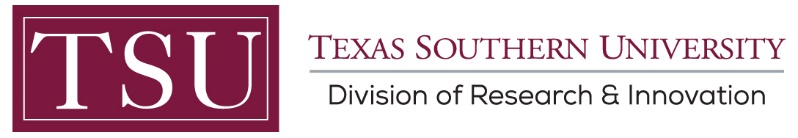 2023 Institutional Review Board (IRB)Committee for the Protection of Human SubjectsMembersNameCollege/School/Dept/AffiliationMemberAlternateDr. Marion Smith, ChairpersonJesse H. Jones (JHJ) School of BusinessXDr. Cary WintzCollege of Liberal Arts Behavioral Sciences (COLABS)/HistoryXDr. Grace LouddCollege of Liberal Arts Behavioral Sciences (COLABS)/Social WorkXDr. Nicole WillisCollege of Liberal Arts Behavioral Sciences (COLABS)/Social WorkXDr. Ashraf MozayaniBarbara Jordan-Mickey Leland (BJML) School of Public Affairs (SOPA)/Administrative JusticeXDr. Candy RatliffEducation/CounselingXDr. Gautam NayerBarbara Jordan-Mickey Leland (BJML) School of Public Affairs (SOPA)XDr. Eartha NanceBarbara Jordan-Mickey Leland (BJML) School of Public Affairs (SOPA)/UPEPXDr. Anastasia AndersonSuperintendent of Baker Ripley Charter SchoolXDr. Veronica AjewoleCollege of Pharmacy Health Sciences (CPHS)XDr. Cyril AboboCollege of Pharmacy Health Sciences (CPHS)/PharmacyXDr. Jasmine DrakeBarbara Jordan-Mickey Leland (BJML) School of Public Affairs (SOPA)/Administrative JusticeXDr. Arlene Gordon-HollingsworthCollege of Liberal Arts Behavioral Sciences (COLABS)XDr. Audrey PlayerCollege of Science Engineering & Technology (COSET)/BiologyX